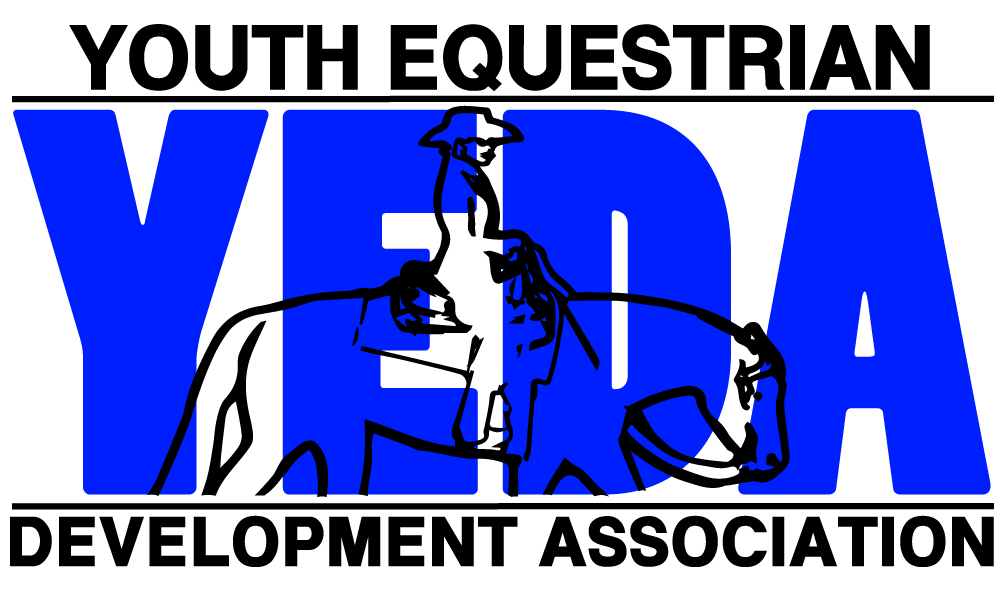 www.showyeda.comGo Go NEO Winter ShowSHOWBILLSaturday February 22nd 2020

NEO Synar Farm   2220 E Rockdale Blvd Miami OK Time Schedule11:30am Coaches Meeting/ Draw Horses12:00pm Schooling of Horses 1:00pm Competition Begins:CLASS ORDER SUBJECT TO CHANGE & IT IS LIKELY JR/SR CLASSES WILL BE COMBINED Class 1 Senior High Diamond Division - Reining Class 2 Senior High Sapphire Division Ranch Riding HorsemanshipClass 3 Junior High Sapphire Division Ranch Riding HorsemanshipClass 4 Elementary Pearl Rail Horsemanship Class 5 Junior High Ruby Rail Horsemanship Class 6 Senior High Ruby Rail Horsemanship Class 7 Junior High Opal Rail Horsemanship Class 8 Senior High Opal Rail Horsemanship Class 9 Junior High Emerald Rail HorsemanshipClass 10 Senior High Emerald Rail HorsemanshipClass 11 EWD Amber Pattern and Rail Assisted HorsemanshipClass 12 EWD Amber Pattern and Rail Independent HorsemanshipClass 13 EWD Topaz Pattern and Rail Assisted HorsemanshipClass 14 EWD Topaz Pattern and Rail Independent HorsemanshipClass 15 Senior High Diamond Pattern and Rail HorsemanshipClass 16 Alumni Pattern & Rail HorsemanshipClass 17 Senior High Sapphire Division Rail/Pattern Horsemanship Class 18 Junior High Sapphire Rail/Pattern Horsemanship Class 19 Elementary Pearl Pattern HorsemanshipClass 20 Junior High Ruby Pattern Horsemanship Class 21 Senior High Ruby Pattern Horsemanship Class 22 Junior High Opal Pattern Horsemanship Class 23 Senior High Opal Pattern Horsemanship Class 24 Junior High Emerald Pattern HorsemanshipClass 25 Senior High Emerald Pattern Horsemanship 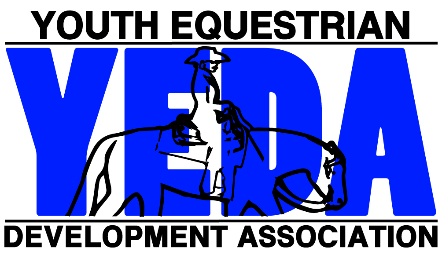 Our mission is to provide an equestrian riding program for youth students, via both instructional and experiential learning opportunities. To accomplish this, we will engage in equestrian competitions, instructional clinics, networking events and occasions for recruitment that includes but not limited to scholarship disbursements.Show Officials (List the names of all show officials with their title.) Judge(s) – Josi Reed & Amanda JonesRing Steward – NEO PROVIDEDShow Steward – Ariana HortonShow Manager – Karen Kapp-VanceShow Secretary – Jennifer DresdowAnnouncer – NEO PROVIDEDMedical Personal – Keri McDaniel PA-CPatterns: OR The pattern book can be found on SHOWYEDA.comAccommodations: Hampton Inn - (918) 541-1500Holiday Inn Express - (918) 542-7424Entry Information, Deadlines, and Scratch Refund Policy:Entries will not be accepted without payment.The due date for entries is February 12th, 2020 .Entries received after the due date may not be accepted.  Entries are $60 per class. The maximum number of entries for this show is 150 rides. In the event that the maximum entries are reached entries will be accepted on a first come basis. Meaning that entries will only be considered accepted once originals are received with horse description or horse payment and total payment for entries. Emailing entries is helpful however this will not be considered an official entry. The Closing Date is the date in which the program will be published and any changes after the closing date will not be in the official program and will be hand written in at the coaches meeting. The closing date for the show is Feb 15th, 2020. In the event you have a scratch prior to the closing date, use the attached Pre-Closing Date Refund Request Form to ensure a full refund.  Remember, this document needs to completed in its entirety AND received by the show secretary by 5:00pm of the closing date to ensure a refund.Entry fees for scratches occurring after the closing date/time, will be refunded only under extraordinary circumstances.  If you feel your rider/s circumstances rise to this level, you may complete a Post-Closing Date Refund Request Form located under Coaches Forms on the YEDA Website.  Your request will be reviewed and voted on the first scheduled meeting following its receipt.  You will be notified of the results within two business days of the vote.  In the event a refund is to be issued, a check will be mailed within two weeks of the vote.SubstitutionsSubstitutions will be permitted providing they comply with ALL the below mentioned parameters:Same DaySame DivisionSame ClassPaymentPlease make checks payable to NEO.Any ‘Adds’ must be accompanied by paymentWhen possible, please avoid writing multiple checks.Rent and/or Provide a HorseAll horses provided by NEO.Height/Weight:Please take note the height/weight notification box. The show committee will follow the YEDA rulebook suggestion for Height/Weight riders. The limits for slight/older horses will be 5’9” – 160#. Height weight for Horses/Ponies 13.3 to 14.2 it is 5’5” – 135#. If the rider exceeds these either of these limits please mark the appropriate check box on the entry form. This will bring the rider to attention so that the riders height and weight can be observed in the database. This same column is also offered on the horse description page to note which horses need to be height/weight horses. Horses who are height/weight horses are horses whom it is bad for their health or carry a rider of a size greater than 5’9” and/or 160#. Or a horse/pony between the size of 13.3 – 14.2, will have the limits of 5’5” – 135#. Go Go NEO Winter ShowFebruary 22nd, 2020Junior High TeamEach Team Entry Form must contain the following statement to be signed by the Coach/ designated representative of each member team making entry.This entry constitutes an agreement and affirmation that the team, riders, coaches, trainers and/or any affiliate, agent, and/or representative of the aforementioned individuals making entries (hereinafter collectively referred to as “Exhibitor(s)”), shall accept and abide by the rules of YEDA and of the Show, that each rider is eligible as entered. Exhibitors certify that each rider is eligible for competition in the level entered, and that Exhibitors will accept any rulings of the YEDA with respect to their conduct as final and beyond contestation. Additionally, Exhibitors agree to defend and hold YEDA, its directors, official, employees, and all persons, stables, and/or other entities providing facilities, horses or equipment for YEDA Shows and activities (hereinafter collectively referred to as “YEDA & Affiliates”), harmless for any claim action, or suit, including claim, action, or suit for injury, property damage, or death sustained during participation in the show by the entity, his/her coach, trainer or visitors. Furthermore, Exhibitors hereby acknowledge and recognize that competing in YEDA and event and/or show is an inherently dangerous activity and may result in substantial and serious injury, including but not limited to, maiming, paralysis, and/or death, and that all of the aforementioned individuals openly and freely accept all of the potential risks association with participation in YEDA events/shows. Accordingly Exhibitors agree to waive, release, and hold harmless the YEDA & Affiliates from any and all actions, causes of action, suits, debts, promises, damages, judgments, claims, and/or demands whatsoever, in law and/or equity. In making entry into YEDA Competition or event, team and/or individuals explicitly indemnify YEDA & Affiliates from any threatened and/or actual liability, and agree to defend YEDA & Affiliates from the same.Coaches Signature: ____________________________________________________________  Date: ________________Go Go NEO Winter ShowFebruary 22nd, 2020Senior High Team Each Team Entry Form must contain the following statement to be signed by the Coach/ designated representative of each member team making entry.This entry constitutes an agreement and affirmation that the team, riders, coaches, trainers and/or any affiliate, agent, and/or representative of the aforementioned individuals making entries (hereinafter collectively referred to as “Exhibitor(s)”), shall accept and abide by the rules of YEDA and of the Show, that each rider is eligible as entered. Exhibitors certify that each rider is eligible for competition in the level entered, and that Exhibitors will accept any rulings of the YEDA with respect to their conduct as final and beyond contestation. Additionally, Exhibitors agree to defend and hold YEDA, its directors, official, employees, and all persons, stables, and/or other entities providing facilities, horses or equipment for YEDA Shows and activities (hereinafter collectively referred to as “YEDA & Affiliates”), harmless for any claim action, or suit, including claim, action, or suit for injury, property damage, or death sustained during participation in the show by the entity, his/her coach, trainer or visitors. Furthermore, Exhibitors hereby acknowledge and recognize that competing in YEDA and event and/or show is an inherently dangerous activity and may result in substantial and serious injury, including but not limited to, maiming, paralysis, and/or death, and that all of the aforementioned individuals openly and freely accept all of the potential risks association with participation in YEDA events/shows. Accordingly Exhibitors agree to waive, release, and hold harmless the YEDA & Affiliates from any and all actions, causes of action, suits, debts, promises, damages, judgments, claims, and/or demands whatsoever, in law and/or equity. In making entry into YEDA Competition or event, team and/or individuals explicitly indemnify YEDA & Affiliates from any threatened and/or actual liability, and agree to defend YEDA & Affiliates from the same.Coaches Signature: ____________________________________________________________  Date: ________________Go Go NEO Winter Show  February 22nd, 2020 Non-Team Classes Each Team Entry Form must contain the following statement to be signed by the Coach/ designated representative of each member team making entry.This entry constitutes an agreement and affirmation that the team, riders, coaches, trainers and/or any affiliate, agent, and/or representative of the aforementioned individuals making entries (hereinafter collectively referred to as “Exhibitor(s)”), shall accept and abide by the rules of YEDA and of the Show, that each rider is eligible as entered. Exhibitors certify that each rider is eligible for competition in the level entered, and that Exhibitors will accept any rulings of the YEDA with respect to their conduct as final and beyond contestation. Additionally, Exhibitors agree to defend and hold YEDA, its directors, official, employees, and all persons, stables, and/or other entities providing facilities, horses or equipment for YEDA Shows and activities (hereinafter collectively referred to as “YEDA & Affiliates”), harmless for any claim action, or suit, including claim, action, or suit for injury, property damage, or death sustained during participation in the show by the entity, his/her coach, trainer or visitors. Furthermore, Exhibitors hereby acknowledge and recognize that competing in YEDA and event and/or show is an inherently dangerous activity and may result in substantial and serious injury, including but not limited to, maiming, paralysis, and/or death, and that all of the aforementioned individuals openly and freely accept all of the potential risks association with participation in YEDA events/shows. Accordingly Exhibitors agree to waive, release, and hold harmless the YEDA & Affiliates from any and all actions, causes of action, suits, debts, promises, damages, judgments, claims, and/or demands whatsoever, in law and/or equity. In making entry into YEDA Competition or event, team and/or individuals explicitly indemnify YEDA & Affiliates from any threatened and/or actual liability, and agree to defend YEDA & Affiliates from the same.Coaches Signature: ____________________________________________________________  Date: ________________Account Summary 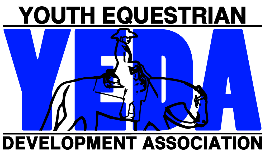 Go Go NEO Winter ShowFebruary 22nd, 2020Team: ___________________________________________________________Please make checks payable to: ___NEO______		Due date for entries and payment is February 12th 2020___Saturday PatternsClassTBDSenior High Diamond Reining#10Senior High Diamond Rail/Pattern Horsemanship#10Junior & Senior High Sapphire Ranch Riding#10Junior & Senior High Sapphire Rail/Pattern Horsemanship#10Junior & Senior High Ruby Pattern Horsemanship#10Junior & Senior High Emerald Pattern Horsemanship#10Junior & Senior High Opal Pattern Horsemanship#10Elementary Pearl Pattern Horsemanship #10EWD Amber and Topaz Pattern HorsemanshipCoach Name:Team Name:Coach Phone Number:Coach Email:For Questions Contact: Karen Kapp VanceCell:918-225-8673Email: diamondvpaints@aol.comMail Entries to:Jen Dresdow, 8519 W 123rd Terrace, Overland Park KS 66213 jendresdow@gmail.comFor Questions Contact: Karen Kapp VanceCell:918-225-8673Email: diamondvpaints@aol.comMail Entries to:Jen Dresdow, 8519 W 123rd Terrace, Overland Park KS 66213 jendresdow@gmail.comFor Questions Contact: Karen Kapp VanceCell:918-225-8673Email: diamondvpaints@aol.comMail Entries to:Jen Dresdow, 8519 W 123rd Terrace, Overland Park KS 66213 jendresdow@gmail.com91078563344For Questions Contact: Karen Kapp VanceCell:918-225-8673Email: diamondvpaints@aol.comMail Entries to:Jen Dresdow, 8519 W 123rd Terrace, Overland Park KS 66213 jendresdow@gmail.comFor Questions Contact: Karen Kapp VanceCell:918-225-8673Email: diamondvpaints@aol.comMail Entries to:Jen Dresdow, 8519 W 123rd Terrace, Overland Park KS 66213 jendresdow@gmail.comFor Questions Contact: Karen Kapp VanceCell:918-225-8673Email: diamondvpaints@aol.comMail Entries to:Jen Dresdow, 8519 W 123rd Terrace, Overland Park KS 66213 jendresdow@gmail.comSapphire Rail/Pattern HorsemanshipSapphire Ranch Riding Ruby Rail HorsemanshipRuby Pattern ClassEmerald Rail HorsemanshipEmerald Pattern ClassOpal Rail HorsemanshipOpal Rail HorsemanshipOpal Pattern ClassOpal Pattern Class$60PerClassBack #Ht WtRider NameTotal $HtWtHtWtHtWtHtWtHtWtHtWtHtWtHtWtHtWtIf you need more room for more entries print additional entry forms Or extend the page using the inserting rows below tool.If you need more room for more entries print additional entry forms Or extend the page using the inserting rows below tool.If you need more room for more entries print additional entry forms Or extend the page using the inserting rows below tool.If you need more room for more entries print additional entry forms Or extend the page using the inserting rows below tool.If you need more room for more entries print additional entry forms Or extend the page using the inserting rows below tool.If you need more room for more entries print additional entry forms Or extend the page using the inserting rows below tool.If you need more room for more entries print additional entry forms Or extend the page using the inserting rows below tool.If you need more room for more entries print additional entry forms Or extend the page using the inserting rows below tool.If you need more room for more entries print additional entry forms Or extend the page using the inserting rows below tool.If you need more room for more entries print additional entry forms Or extend the page using the inserting rows below tool.SubtotalSubtotalCoach Name:Team Name:Coach Phone Number:Coach Email:For Questions Contact: Karen Kapp VanceCell:918-225-8673Email: diamondvpaints@aol.comMail Entries to:Jen Dresdow, 8519 W 123rd Terrace, Overland Park KS 66213 jendresdow@gmail.comFor Questions Contact: Karen Kapp VanceCell:918-225-8673Email: diamondvpaints@aol.comMail Entries to:Jen Dresdow, 8519 W 123rd Terrace, Overland Park KS 66213 jendresdow@gmail.comFor Questions Contact: Karen Kapp VanceCell:918-225-8673Email: diamondvpaints@aol.comMail Entries to:Jen Dresdow, 8519 W 123rd Terrace, Overland Park KS 66213 jendresdow@gmail.com20191718151613141112For Questions Contact: Karen Kapp VanceCell:918-225-8673Email: diamondvpaints@aol.comMail Entries to:Jen Dresdow, 8519 W 123rd Terrace, Overland Park KS 66213 jendresdow@gmail.comFor Questions Contact: Karen Kapp VanceCell:918-225-8673Email: diamondvpaints@aol.comMail Entries to:Jen Dresdow, 8519 W 123rd Terrace, Overland Park KS 66213 jendresdow@gmail.comFor Questions Contact: Karen Kapp VanceCell:918-225-8673Email: diamondvpaints@aol.comMail Entries to:Jen Dresdow, 8519 W 123rd Terrace, Overland Park KS 66213 jendresdow@gmail.comDiamond Reining Diamond Pattern & Rail HorsemanshipSapphire Rail/Pattern HorsemanshipSapphire Ranch Riding Ruby Rail HorsemanshipRuby Pattern ClassEmerald Rail HorsemanshipEmerald Pattern ClassOpal Rail HorsemanshipOpal Pattern Class$60PerClassBack #Ht WtRider NameTotal $HtWtHtWtHtWtHtWtHtWtHtWtHtWtHtWtHtWtIf you need more room for more entries print additional entry forms Or extend the page using the inserting rows below tool.If you need more room for more entries print additional entry forms Or extend the page using the inserting rows below tool.If you need more room for more entries print additional entry forms Or extend the page using the inserting rows below tool.If you need more room for more entries print additional entry forms Or extend the page using the inserting rows below tool.If you need more room for more entries print additional entry forms Or extend the page using the inserting rows below tool.If you need more room for more entries print additional entry forms Or extend the page using the inserting rows below tool.If you need more room for more entries print additional entry forms Or extend the page using the inserting rows below tool.If you need more room for more entries print additional entry forms Or extend the page using the inserting rows below tool.If you need more room for more entries print additional entry forms Or extend the page using the inserting rows below tool.If you need more room for more entries print additional entry forms Or extend the page using the inserting rows below tool.If you need more room for more entries print additional entry forms Or extend the page using the inserting rows below tool.SubtotalSubtotalCoach Name:Team Name:Coach Phone Number:Coach Email:For Questions Contact: Karen Kapp VanceCell:918-225-8673Email: diamondvpaints@aol.comMail Entries to:Jen Dresdow, 8519 W 123rd Terrace, Overland Park KS 66213 jendresdow@gmail.comFor Questions Contact: Karen Kapp VanceCell:918-225-8673Email: diamondvpaints@aol.comMail Entries to:Jen Dresdow, 8519 W 123rd Terrace, Overland Park KS 66213 jendresdow@gmail.comFor Questions Contact: Karen Kapp VanceCell:918-225-8673Email: diamondvpaints@aol.comMail Entries to:Jen Dresdow, 8519 W 123rd Terrace, Overland Park KS 66213 jendresdow@gmail.com212324252612For Questions Contact: Karen Kapp VanceCell:918-225-8673Email: diamondvpaints@aol.comMail Entries to:Jen Dresdow, 8519 W 123rd Terrace, Overland Park KS 66213 jendresdow@gmail.comFor Questions Contact: Karen Kapp VanceCell:918-225-8673Email: diamondvpaints@aol.comMail Entries to:Jen Dresdow, 8519 W 123rd Terrace, Overland Park KS 66213 jendresdow@gmail.comFor Questions Contact: Karen Kapp VanceCell:918-225-8673Email: diamondvpaints@aol.comMail Entries to:Jen Dresdow, 8519 W 123rd Terrace, Overland Park KS 66213 jendresdow@gmail.comAlumni Rail & Patterns EWD Amber P/R Assisted EWD Amber P/R Independent EWD Topaz P/R Assisted EWD Topaz P/R Independent Peal Rail HorsemanshipPeal Pattern Class$60PerClassBack #Rider NameTotal $SATURDAY# of RidesSubtotalSaturday Junior High __________X $60$_________Saturday Senior High __________X $60$_________Saturday Non-Team Entries __________X $60$_________Entry Subtotals__________$_________	Add up all subtotals 	Add up all subtotals 	Add up all subtotals 	Add up all subtotals 	Add up all subtotals ________________________Saturday Entries  Total Amount Due